Madame, Monsieur, Actuellement en service civique au club des Gars d’Herbauges de Bouaye, je suis à la recherche d’un club pour la saison à venir en tant que salarié. Ayant obtenu mon BPJEPS et mon CQP 1 l’année dernière je continue ma formation en passant le DETB.Le basket représente une grande partie de ma vie, je joue depuis l’âge de 6 an. J’ai évolué au niveau régional en U15 et U17. Aujourd’hui je me suis spécialisé dans l’entrainement des différents publics. Partager mes connaissances techniques et tactiques aux pratiquants est mon inspiration. Educateur depuis plusieurs années déjà, notamment au club de Monts et Marais Basket, grâce à qui, j’ai pus passer le diplôme d’animateur et d’initiateur, j’évolue actuellement au club de Bouaye depuis 2 ans en entrainant des publics de plus haut niveau, accompagnés par des entraineurs qualifiés. Aujourd’hui je suis plus que prêt à prendre à ma charge les licenciés d’un club. Mon alternance au Gars d’Herbauges de Bouaye, les entraînements au club de Monts et Marais Basket, mon année de service civique en tant qu’éducateur et mes différentes formations me permettent d’être en capacité d’assurer l’encadrement. Mon aisance relationnelle avec les jeunes et les différents publics accueillis au sein du club est un de mes points forts, tout comme ma réactivité auprès des besoins et des demandes. Lors de mes dernières expériences professionnelles j’ai évolué dans le monde de la restauration durant 6 saisons d’été. J’ai aussi œuvré dans passé dans un acrobranche où le contact avec le public est très important. J’assurais également des extras en restauration. Je me tiens à votre disposition pour une éventuelle rencontre, afin d’échanger sur le futur de votre club et ses différents projets. Vous remerciant par avance du temps que vous voudrez bien m’accorder, Je vous prie de bien vouloir agréer, Monsieur, mes salutations les meilleures. Martineau Titouan  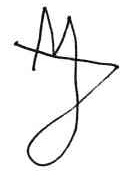 